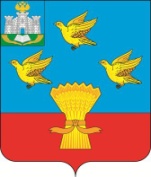  		   РОССИЙСКАЯ ФЕДЕРАЦИЯОРЛОВСКАЯ ОБЛАСТЬ АДМИНИСТРАЦИЯ ЛИВЕНСКОГО  РАЙОНА ПОСТАНОВЛЕНИЕ «____» _____________ 2018 г.                                                                              № _____г. ЛивныО внесении изменений в постановление администрации Ливенского района от 10 ноября 2011 года № 341 «Об утверждении примерного положения об оплате труда работников муниципальных      общеобразовательных организаций Ливенского района»В соответствии с Законом Орловской области от 28 декабря 2004 года № 468-ОЗ «Об оплате труда работников государственных учреждений Орловской области», в соответствии с Законом Орловской области  от 6 сентября 2013 года № 1525-ОЗ «Об образовании в Орловской области, постановлением Правительства Орловской области от 26 марта 2018 года № 113 «О внесении изменений в постановление Правительства Орловской области от 12 августа 2011 года № 267 «Об утверждении примерного положения об оплате труда работников государственных образовательных организаций и государственных организаций, осуществляющих образовательную деятельность, Орловской области», в целях исполнения Указа Президента Российской Федерации от 7 мая 2012 года № 597 «О мероприятиях по реализации государственной социальной политики», дальнейшего обеспечения социальной поддержки и материального стимулирования  работников муниципальных общеобразовательных организаций администрация Ливенского района постановляет:	1. Внести в постановление администрации Ливенского района от 10 ноября 2011 года № 341 «Об утверждении примерного положения об оплате труда работников муниципальных общеобразовательных организаций Ливенского района» (в редакции постановлений администрации Ливенского района от 18 октября 2012 года № 306, от 28 декабря 2012 года № 396, от 15 апреля 2013 года № 135, от 26 апреля 2013 года № 150, от 23 декабря 2013 года № 475, от 03 апреля 2014 года № 129, от 06 июня 2014 года № 188, от 01 июля 2016 года № 311, от 15 марта 2017 № 102, от 26 февраля 2018 года № 81, от 25 апреля 2018 года № 158) следующие изменения:	1.1. В приложении к постановлению:          1) абзац третий пункта 7 изложить в следующей редакции:           «5900 рублей – для педагогических работников образовательных организаций, реализующих программы дошкольного образования и медицинского персонала образовательных организаций».                       Глава района 					Ю.Н. Ревин